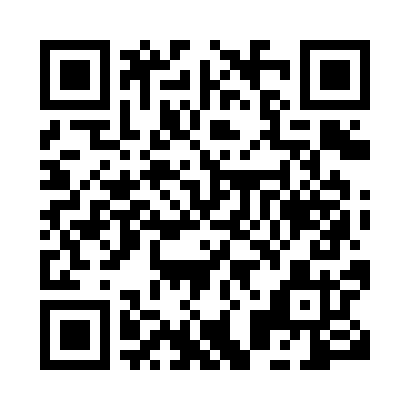 Prayer times for Bat, CameroonMon 1 Apr 2024 - Tue 30 Apr 2024High Latitude Method: NonePrayer Calculation Method: Muslim World LeagueAsar Calculation Method: ShafiPrayer times provided by https://www.salahtimes.comDateDayFajrSunriseDhuhrAsrMaghribIsha1Mon5:076:1712:223:256:277:332Tue5:076:1612:223:246:277:333Wed5:066:1612:213:236:277:334Thu5:066:1512:213:226:277:335Fri5:056:1512:213:226:277:326Sat5:056:1412:203:236:277:327Sun5:046:1412:203:236:277:328Mon5:046:1312:203:246:277:329Tue5:036:1312:203:246:267:3210Wed5:036:1312:193:256:267:3211Thu5:026:1212:193:256:267:3212Fri5:026:1212:193:266:267:3213Sat5:016:1112:193:266:267:3214Sun5:016:1112:183:276:267:3215Mon5:006:1012:183:276:267:3216Tue5:006:1012:183:276:267:3217Wed4:596:1012:183:286:267:3218Thu4:596:0912:173:286:267:3219Fri4:586:0912:173:296:267:3220Sat4:586:0912:173:296:267:3221Sun4:576:0812:173:296:267:3222Mon4:576:0812:173:306:267:3223Tue4:566:0712:163:306:257:3324Wed4:566:0712:163:306:257:3325Thu4:556:0712:163:316:257:3326Fri4:556:0712:163:316:257:3327Sat4:556:0612:163:316:257:3328Sun4:546:0612:163:326:257:3329Mon4:546:0612:163:326:257:3330Tue4:536:0512:153:326:257:33